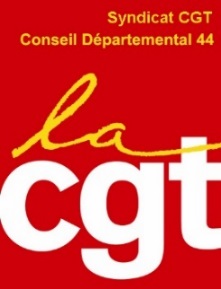 Nom : ............................................................    Prénom : ...........................................................Date de naissance : .......... / …....... /............	Sexe : Masculin  Féminin Adresse perso : ………………………………………………………………………………………….Code postal : ……………………Commune : .....……………………………………………………..Tél perso : ..........................................     	Portable perso : ................................................. @mail perso : ..........................................................................	Situation professionnelle : En activité   Retraité 	Quotité de travail (en %) : ………..Statut : titulaire 	CDI    CDD    Assistante familiale*     Retraite  *Si assistante familiale, nombre d’enfants en garde : Filière : ………………………	Catégorie : A    B     C 	Indice majoré : ……………..Direction/Service : .......................................Adresse lieu de travail : ………………………………………………………………………………..Commune de travail / Délégation : .............................................................................................Tél. Service : ..........................................     Portable service : ..........................................@mail Service : ......................................................................Grade : ................................................................................... 	Échelon : ……………Emploi/poste : ..................................................................................Cotisation syndicaleProportionnel au traitement. Nous contacter. Prélèvement mensuel, par mandat de prélèvement SEPA (doc joint)Montant du crédit d'impôt lié aux cotisations syndicales66 % des cotisations annuelles versées, dans la limite de 1 % de votre revenu brut imposable relevant de la catégorie des traitements, salaires, pensions et rentes viagères à titre gratuit.Si le crédit d'impôt excède l'impôt dû, l'excédent vous est restitué.Date d’adhésion : ........ / …...... /…......                      Signature Document à retourner accompagné du formulaire de prélèvement SEPA joint complété et d'un RIB à :Syndicat CGT du CD44 – 3 quai Ceineray – CS 94109 – 44041 Nantes cedex 1